イトーキ　インターリンク 
フリーアドレスデスクの組立方法商品のご注文誠にありがとうございます。組み立て方法については下記の通りになりますのでご参考下さい。エンドパネル脚→板ビーム→中間脚を連結します。パネル脚→板ビーム→中間脚を②ビスにて連結していきます。固定して下さい。全ての連結が終わりましたらビスを本締めして下さい。(最初に下2箇所にをビスを半分ほど入れてから、箱ビームを引っ掛けて、その後、上2箇所を②ビスで固定してください。)　　【中間脚→中間脚→箱ビーム→パネル脚】と繋げて頂ければ脚骨組みは完成です。※パネル脚には天板との固定金具を4箇所／1枚、先に③ビスにて取り付けておきます。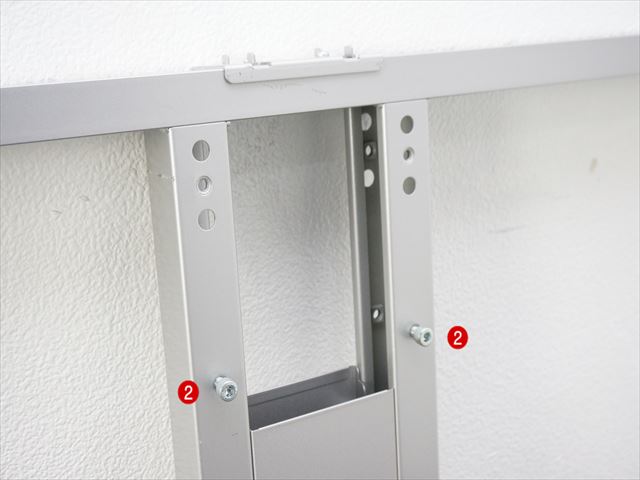 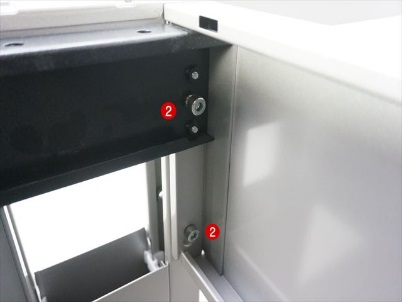 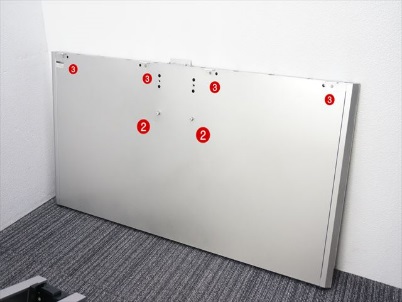 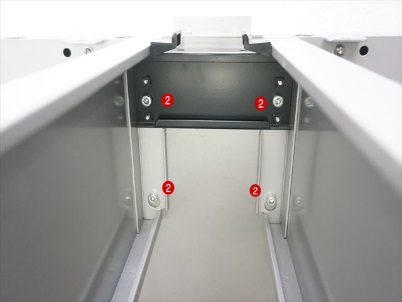 ⑤のダクトカバー受け用のパーツを取り付けていき、配線受けを2個／2箱ビームづつ落としておきます。(下記写真参照)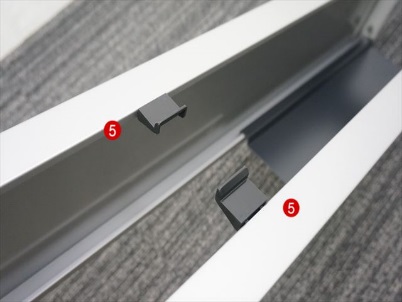 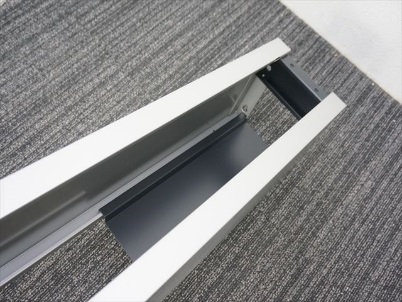 ３、組み上がった骨組みに天板を乗せていき、天板と天板を1箇所の接続面に対して①のビスを2本ずつ使い、連結させます。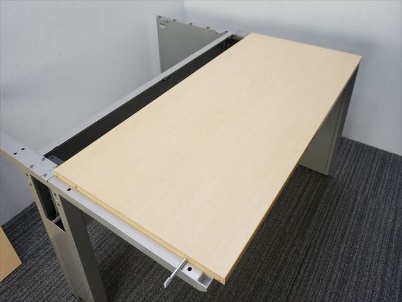 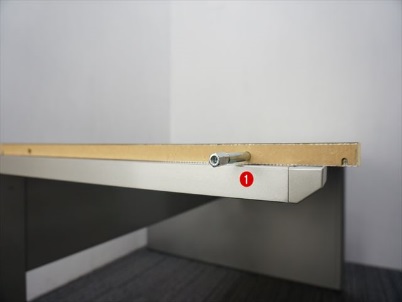 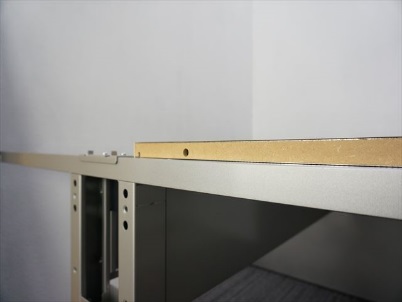 天板の連結が完了しましたら、中間脚は④のビスで、パネル脚は③のビスで、それぞれ天板と脚を固定していきます。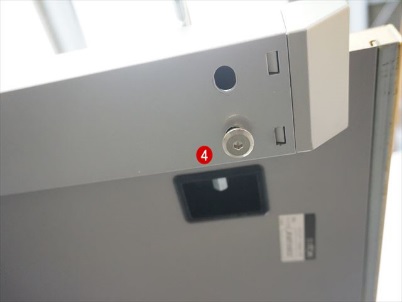 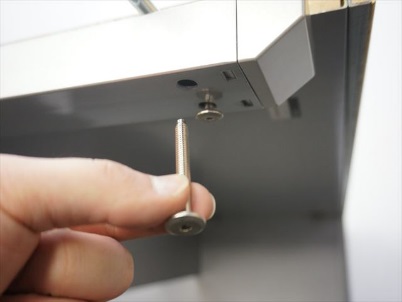 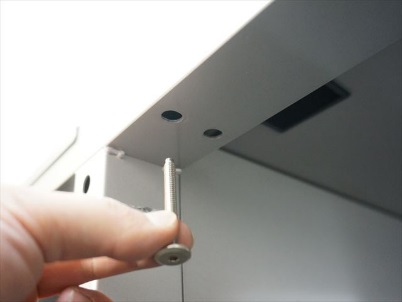 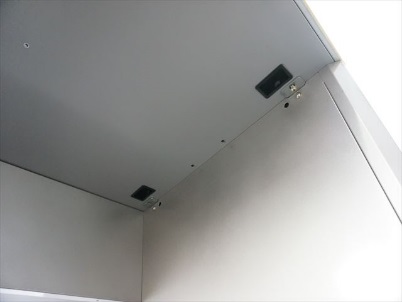 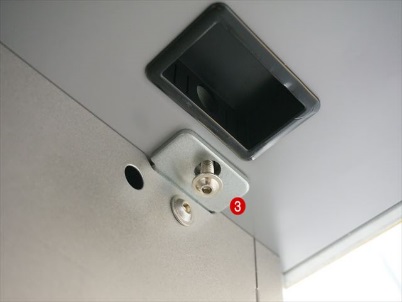 最後にダクトカバーを乗せていけば完成です。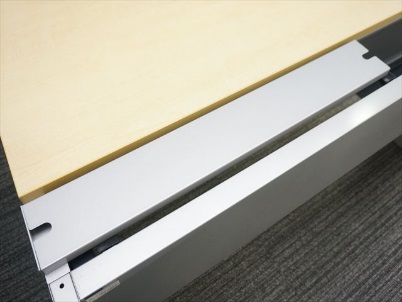 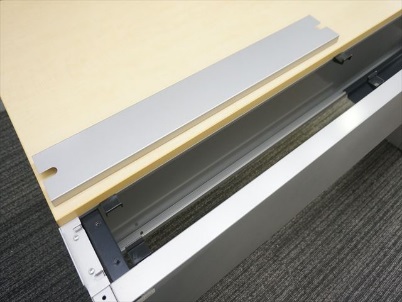 完成図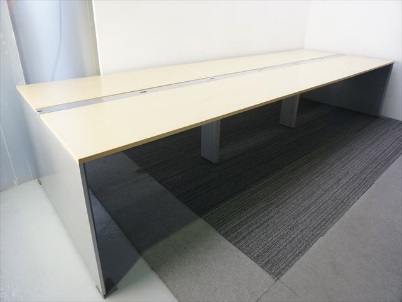 ご不明な点がございましたらお問い合わせください。　　　よろしくお願い致します。　　　　　　　　　　　　　　　　　　　　　　　　　　　(有)天下一　TEL026-268-2111